T.CÜSKÜDAR KAYMAKAMLIĞIŞEHİT CENGİZ HASBAL ORTAOKULU MÜDÜRLÜĞÜ                                                            2019-2023 STRATEJİK PLANI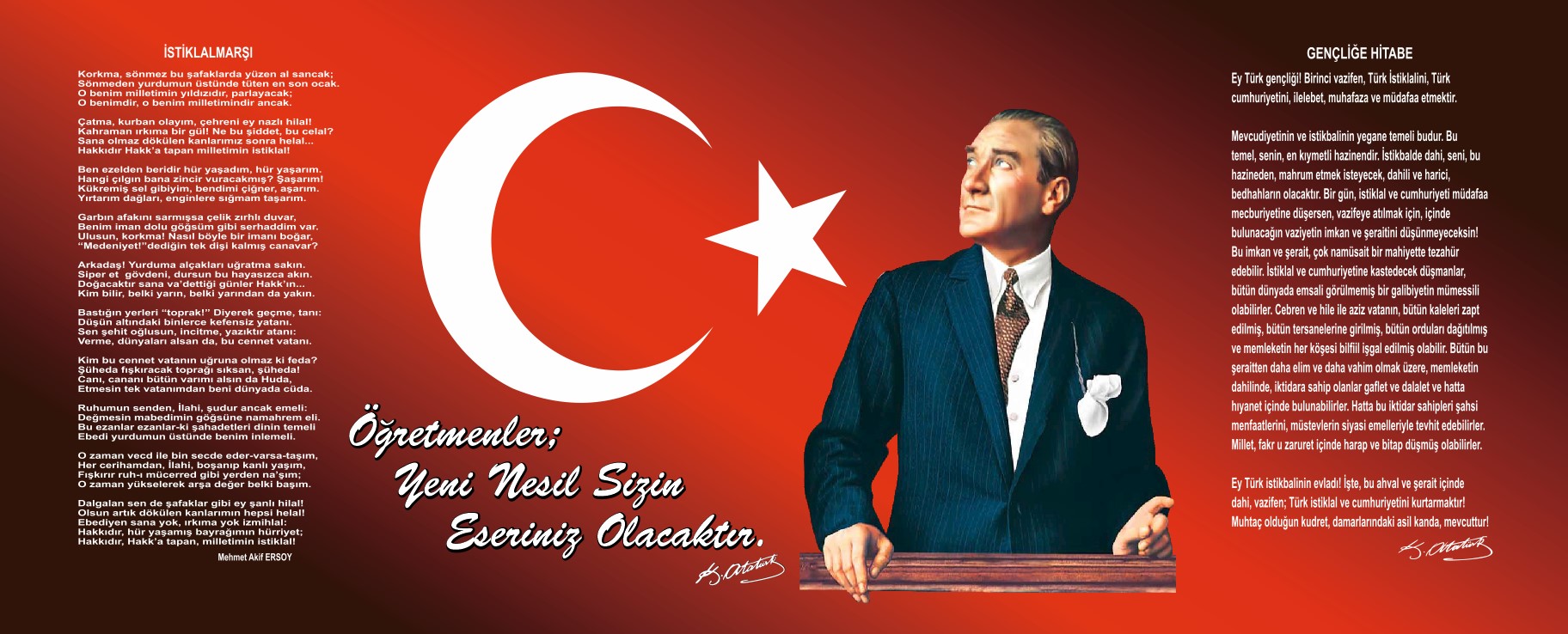 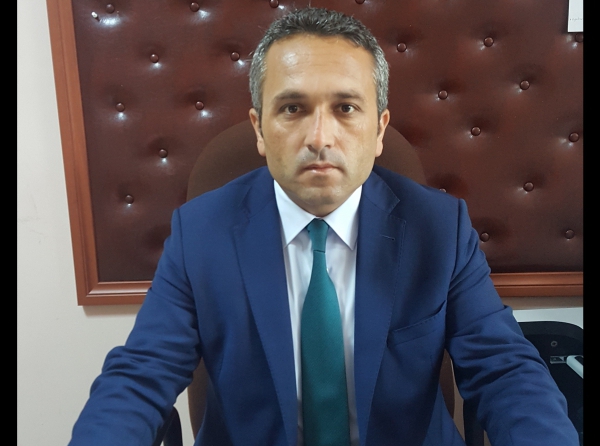 SUNUŞOkulumuz misyon, vizyon ve stratejik planı ile daha iyi bir eğitim seviyesine ulaşması düşüncesiyle sürekli yenilenmeyi ve kalite kültürünü kendisine ilke edinmeyi amaçlamaktadır.Kalite kültürü oluşturmak için eğitim ve öğretim başta olmak üzere insan kaynakları ve kurumsallaşma, sosyal faaliyetler, alt yapı, toplumla ilişkiler ve kurumlar arası ilişkileri kapsayan 2019-2023 stratejik planı hazırlanmıştır.Şehit Cengiz Hasbal Ortaokulu olarak en büyük amacımız yalnızca liseye gençler yetiştirmek değil, girdikleri her türlü ortamda çevresindekilere ışık tutan, hayata hazır, hayatı aydınlatan, bizleri daha da ileriye götürecek gençler yetiştirmektir. İdare ve öğretmen kadrosuyla bizler çağa ayak uydurmuş, yeniliklere açık, Türkiye Cumhuriyetini daha da yükseltecek gençler yetiştirmeyi ilke edinmiş bulunmaktayız.Şehit Cengiz Hasbal Ortaokulu Stratejik Planı (2019-2023)’de belirtilen amaç ve hedeflere ulaşmamızın okulumuzun gelişme ve kurumsallaşma süreçlerine önemli katkılar sağlayacağına inanmaktayız                                                                                                                                                                                 Musa ÖZTÜRK                     Okul Müdürüİçindekilerİçindekiler	3BÖLÜM I: GİRİŞ ve PLAN HAZIRLIK SÜRECİ	4BÖLÜM II: DURUM ANALİZİ	6Okulun Kısa Tanıtımı 	5Okulun Mevcut Durumu: Temel İstatistikler	6PAYDAŞ ANALİZİ	11GZFT (Güçlü, Zayıf, Fırsat, Tehdit) Analizi	25Gelişim ve Sorun Alanları	26BÖLÜM III: MİSYON, VİZYON VE TEMEL DEĞERLER	30MİSYONUMUZ 	28VİZYONUMUZ 	28TEMEL DEĞERLERİMİZ 	29BÖLÜM IV: AMAÇ, HEDEF VE EYLEMLER	33TEMA I: EĞİTİM VE ÖĞRETİME ERİŞİM	33TEMA II: EĞİTİM VE ÖĞRETİMDE KALİTENİN ARTIRILMASI	36TEMA III: KURUMSAL KAPASİTE	41V. BÖLÜM: MALİYETLENDİRME	43VI.BÖLÜM: İZLEME VE DEĞERLENDİRME	44BÖLÜM I: GİRİŞ ve PLAN HAZIRLIK SÜRECİ2019-2023 dönemi stratejik plan hazırlanması süreci Üst Kurul ve Stratejik Plan Ekibinin oluşturulması ile başlamıştır. Ekip tarafından oluşturulan çalışma takvimi kapsamında ilk aşamada durum analizi çalışmaları yapılmış ve durum analizi aşamasında paydaşlarımızın plan sürecine aktif katılımını sağlamak üzere paydaş anketi, toplantı ve görüşmeler yapılmıştır. Durum analizinin ardından geleceğe yönelim bölümüne geçilerek okulumuzun amaç, hedef, gösterge ve eylemleri belirlenmiştir. Çalışmaları yürüten ekip ve kurul bilgileri altta verilmiştir.STRATEJİK PLAN ÜST KURULUBÖLÜM II: DURUM ANALİZİDurum analizi bölümünde okulumuzun mevcut durumu ortaya konularak neredeyiz sorusuna yanıt bulunmaya çalışılmıştır. Bu kapsamda okulumuzun kısa tanıtımı, okul künyesi ve temel istatistikleri, paydaş analizi ve görüşleri ile okulumuzun Güçlü Zayıf Fırsat ve Tehditlerinin (GZFT) ele alındığı analize yer verilmiştir.Okulun Kısa Tanıtımı Üsküdar Küplüce Mahallesi Nuribey Caddesi No:13’ te bulunan İl Özel İdaresine ait 868 m2 üzerine 4 kat  ve toplam 3472 m2olarak inşa edilmiştir.  Okul eğitim öğretime 1995 yılında başlamış, Müdür olarak Bilal ÇULHA atanmış, bu görevine Ağustos 2010’a kadar devam etmiştir. 2010-2011 eğitim öğretim yılında  Adem ŞAHİN müdür olarak atanmıştır. İlk açılışında 90 ilkokul öğrencisi, 100 ortaokul öğrencisi olarak açılmıştır.Okulun ilk adı mahallenin adı olarak Burhaniye İlköğretim Okulu idi. Ancak aynı mahallede aynı adı taşıyan bir ilkokul daha olduğu için Milli Eğitim Müdürlüğü teklifi, Bakanlığın onayı ile Ali Fuat Başgil İlköğretim okulu olarak değiştirildi. Okulun sınıf olarak 30 dersliği, 1 adet çok amaçlı salonu, 1 müdür, 2 müdür yardımcısı, 1 hizmetli ve 1 memur odası vardır. Okulun bünyesinde 1 hizmetli evi (müştemilat) bulunmaktadır.1998-1999 öğretim yılında anasınıfı açılmıştır. 2 adet anasınıfı bulunmaktadır. 2006-2007 yılında 2 adet Bilgi Teknoloji sınıfı açılmıştır.  Okul kaloriferi 2005-2006 öğretim yılından itibaren doğalgaza dönüştürüldü. Okulda öğrenci ihtiyacını karşılayabilecek Fen Laboratuarı vardır. 2016 Aralık ayında 15 Temmuz Şehidi olan Cengiz Hasbal’ın ismi okulumuza verilerek Şehit Cengiz Hasbal Ortaokulu olarak değiştirilmiştir.  Okulumuz 2018 Şubat ayında İSMEP kapsamında güçlendirmeye alınmıştır.  Güçlendirme sırasında eğitim-öğretim  komşu okul olan Ali Fuat Başgil Kız Anadolu İmam Hatip Lisesi’nde sürdürülmüştür. 2018 Aralık ayında ise güçlendirme  tamamlanmış, okul  eğitim-öğretime  kendi binasında başlamıştır.Okulun Mevcut Durumu: Temel İstatistiklerOkul KünyesiOkulumuzun temel girdilerine ilişkin bilgiler altta yer alan okul künyesine ilişkin tabloda yer almaktadır.Temel Bilgiler Tablosu- Okul Künyesi Çalışan BilgileriOkulumuzun çalışanlarına ilişkin bilgiler altta yer alan tabloda belirtilmiştir.Çalışan Bilgileri TablosuOkulumuz Bina ve Alanları	Okulumuzun binası ile açık ve kapalı alanlarına ilişkin temel bilgiler altta yer almaktadır.Okul Yerleşkesine İlişkin Bilgiler Sınıf ve Öğrenci Bilgileri	Okulumuzda yer alan sınıfların öğrenci sayıları alttaki tabloda verilmiştir.Donanım ve Teknolojik KaynaklarımızTeknolojik kaynaklar başta olmak üzere okulumuzda bulunan çalışır durumdaki donanım malzemesine ilişkin bilgiye alttaki tabloda yer verilmiştir.Teknolojik Kaynaklar TablosuGelir ve Gider BilgisiOkulumuzun genel bütçe ödenekleri, okul aile birliği gelirleri ve diğer katkılarda dâhil olmak üzere gelir ve giderlerine ilişkin son iki yıl gerçekleşme bilgileri alttaki tabloda verilmiştir.PAYDAŞ ANALİZİKurumumuzun temel paydaşları öğrenci, veli ve öğretmen olmakla birlikte eğitimin dışsal etkisi nedeniyle okul çevresinde etkileşim içinde olunan geniş bir paydaş kitlesi bulunmaktadır. Paydaşlarımızın görüşleri anket, toplantı, dilek ve istek kutuları, elektronik ortamda iletilen önerilerde dâhil olmak üzere çeşitli yöntemlerle sürekli olarak alınmaktadır.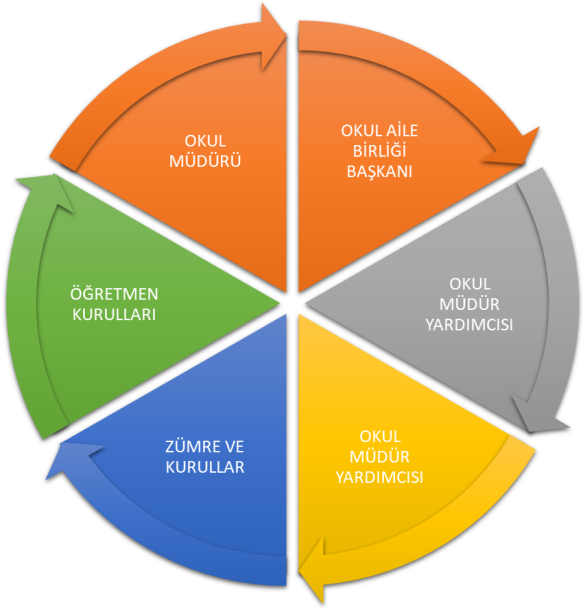 Paydaş anketlerine ilişkin ortaya çıkan temel sonuçlara altta yer verilmiştir : ÖĞRENCİ ANKET ANALİZİ:ÖĞRENCİLERDEN OKULUMUZ HAKKINDAKİ OLUMLU ve OLUMSUZ ÖNE ÇIKAN GÖRÜŞLER;OLUMLU GÖRÜŞLER;					OLUMSUZ GÖRÜŞLER; Okulumuz öğretmenlerinin ilgili olması.		 Akıllı Tahtaların interneti olmaması ve arızalı olması. Tören ve sosyal faaliyetlerin iyi yapılması.		 Kantin ve Tuvaletlerin yeterince hijyenik olmaması. Etütlerin sistemli olması			               Okulun pano ve perde gibi bazı ekipman eksiklikleri.	 Okulun peteklerinin iyi yanması.VELİ ANKETİ ANALİZİ:VELİLERDEN OKULUMUZ HAKKINDAKİ OLUMLU ve OLUMSUZ ÖNE ÇIKAN GÖRÜŞLER;OLUMLU GÖRÜŞLER;					         OLUMSUZ GÖRÜŞLER;Öğretmenlerin öğrencilerle igili olması                        *Spor salonu ve yemekhane olmamasıve velilerle işbirliği kurması                                            *Okulda atölyelerde yeterli materyalin olmamasıKültürel ve sosyal etkinlikliklerin                                  *Yazıcı, bigisayar gibi teknolojik araçların yetersizliğiSıkça yapılması                                                                  *Kantindeki ürünlerin fiyatlarının fazla olmasıSınıf mevcutlarının kalabalık olmamasıOkul bakım ve temizliğinin yeterli olmasıÖĞRETMEN ANKETİ ANALİZİ:ÖĞRETMENLERDEN  OKULUMUZ HAKKINDAKİ OLUMLU ve OLUMSUZ ÖNE ÇIKAN GÖRÜŞLER;OLUMLU GÖRÜŞLER;					                            OLUMSUZ GÖRÜŞLER;*Öğretmen-yönetim-veli işbirliğinin  iyi olması                                    *Araç-gereç yetersizliği*Okul iç ve dış paydaşlarının iyi iletişim içinde olması                       *Velilerin yeterince ilgili olmaması*Sosyal ve kültürel etkinliklerin sıkça yapılması                                   *Akademik başarı profilinin düşük olmasıGZFT (Güçlü, Zayıf, Fırsat, Tehdit) Analizi Okulumuzun temel istatistiklerinde verilen okul künyesi, çalışan bilgileri, bina bilgileri, teknolojik kaynak bilgileri ve gelir gider bilgileri ile paydaş anketleri sonucunda ortaya çıkan sorun ve gelişime açık alanlar iç ve dış faktör olarak değerlendirilerek GZFT tablosunda belirtilmiştir. Dolayısıyla olguyu belirten istatistikler ile algıyı ölçen anketlerden çıkan sonuçlar tek bir analizde birleştirilmiştir.Kurumun güçlü ve zayıf yönleri donanım, malzeme, çalışan, iş yapma becerisi, kurumsal iletişim gibi çok çeşitli alanlarda kendisinden kaynaklı olan güçlülükleri ve zayıflıkları ifade etmektedir ve ayrımda temel olarak okul müdürü/müdürlüğü kapsamından bakılarak iç faktör ve dış faktör ayrımı yapılmıştır. İçsel Faktörler Güçlü YönlerZayıf YönlerDışsal FaktörlerFırsatlarTehditlerGelişim ve Sorun Alanları     Gelişim ve sorun alanları analizi ile GZFT analizi sonucunda ortaya çıkan sonuçların planın geleceğe yönelim bölümü ile ilişkilendirilmesi ve buradan hareketle hedef, gösterge ve eylemlerin belirlenmesi sağlanmaktadır. Gelişim ve sorun alanları ayrımında eğitim ve öğretim faaliyetlerine ilişkin üç temel tema olan Eğitime Erişim, Eğitimde Kalite ve kurumsal Kapasite kullanılmıştır. Eğitime erişim, öğrencinin eğitim faaliyetine erişmesi ve tamamlamasına ilişkin süreçleri; Eğitimde kalite, öğrencinin akademik başarısı, sosyal ve bilişsel gelişimi ve istihdamı da dâhil olmak üzere eğitim ve öğretim sürecinin hayata hazırlama evresini; Kurumsal kapasite ise kurumsal yapı, kurum kültürü, donanım, bina gibi eğitim ve öğretim sürecine destek mahiyetinde olan kapasiteyi belirtmektedir.Gelişim ve Sorun AlanlarımızBÖLÜM III: MİSYON, VİZYON VE TEMEL DEĞERLEROkul Müdürlüğümüzün Misyon, vizyon, temel ilke ve değerlerinin oluşturulması kapsamında öğretmenlerimiz, öğrencilerimiz, velilerimiz, çalışanlarımız ve diğer paydaşlarımızdan alınan görüşler, sonucunda stratejik plan hazırlama ekibi tarafından oluşturulan Misyon, Vizyon, Temel Değerler; Okulumuz üst kurulana sunulmuş ve üst kurul tarafından onaylanmıştır.MİSYONUMUZ: Kendilerini iyi tanıyan, kabiliyetlerinin farkına varan, maddi ve manevi değerlerini bilen, ülkesine hizmet etmeyi amaç edinen bilinçli vatandaşlar yetiştirmek. Okulumuzu sosyal, kültürel, sportif ve eğitsel alanlarda başarılı ve çevrede tercih edilen bir kurum haline getirerek bir eğitim merkezi haline dönüştürmektir.VİZYONUMUZ:  Milli ve manevi değerlere bağlı, kendisi ve toplumu ile barışık, özgüveni yüksek, bilgi çağının gerektirdiği bilgi ve becerileri kazanan, hoşgörü sahibi iyi bir insan iyi bir öğrenci iyi bir toplum yetiştirmektir.TEMEL DEĞERLERİMİZ:Saygı ve Hoşgörü  Eşitlik ve Hakkaniyet  Verimlilik Eleştirilere açıklık Sorumluluk ve Hesap verebilirlik  Güvenirlik  Açık ve dürüst iletişim  Şeffaflık  Tarafsızlık  Bilimsellik  Etkinlik ve Etkililik  Sürekli gelişme  Katılımcılık, Dayanışma ve İşbirliği Planlılık  Empati  Hayat boyu öğrenme  Milli ve Manevi değerlere bağlılık  Başarının takım çalışmasıyla geldiğine inanma, biz bilinciyle çalışma  Evrensel ve bilimsel ilkeler doğrultusunda yeniliklere açık olma  İnsan haklarına bağlı olma, inanç ve düşünme farklılıklarını zenginlik olarak görme  Çevrenin canlı ve cansız varlıklarını koruma Problemin değil, çözümün parçası olma BÖLÜM IV: AMAÇ, HEDEF VE EYLEMLERTEMA I: EĞİTİM VE ÖĞRETİME ERİŞİMTEMA I: Eğitim Ve Öğretime ErişimEğitim ve öğretime erişim okullaşma ve okul terki, devam ve devamsızlık, okula uyum ve oryantasyon, özel eğitime ihtiyaç duyan bireylerin eğitime erişimi, yabancı öğrencilerin eğitime erişimi ve hayat boyu öğrenme kapsamında yürütülen faaliyetlerin ele alındığı temadır.Stratejik Amaç 1: Kayıt bölgemizde yer alan bütün ortaokul kademesindeki öğrencilerin okullaşma oranlarını artıran, uyum ve devamsızlık sorunlarını gideren, onlara katılım ve tamamlama  imkânı sunan etkin bir eğitim ve öğretime erişim süreci hâkim kılınacaktırStratejik Hedef 1.1: Kayıt bölgemizde yer alan   ortaokul  kademesindeki öğrencilerin okullaşma oranları artırılacak, uyum ve devamsızlık sorunları giderilecektir.Performans Göstergeleri:EylemlerTEMA II: EĞİTİM VE ÖĞRETİMDE KALİTENİN ARTIRILMASIEğitim ve öğretimde kalitenin artırılması başlığı esas olarak eğitim ve öğretim faaliyetinin hayata hazırlama işlevinde yapılacak çalışmaları kapsamaktadır. Bu tema altında akademik başarı, sınav kaygıları, sınıfta kalma, ders başarıları ve kazanımları, disiplin sorunları, öğrencilerin bilimsel, sanatsal, kültürel ve sportif faaliyetleri ile istihdam ve meslek edindirmeye yönelik rehberlik ve diğer mesleki faaliyetler yer almaktadır. Stratejik Amaç 2:Öğrencilerimizin gelişmiş dünyaya uyum sağlayacak şekilde donanımlı bireyler olabilmesi için eğitim ve öğretimde kalite artırılacaktır.Stratejik Hedef 2.1. Öğrenme kazanımlarını takip eden ve velileri de sürece dâhil eden bir yönetim anlayışı ile öğrencilerimizin akademik başarıları ve sosyal faaliyetlere etkin katılımı artırılacaktır.Performans GöstergeleriEylemlerStratejik Hedef 2.2. Etkin bir rehberlik anlayışıyla, öğrencilerimizi ilgi ve becerileriyle orantılı bir şekilde üst öğrenime veya istihdama hazır hale getiren daha kaliteli bir kurum yapısına geçilecektir.Performans GöstergeleriEylemlerTEMA III: KURUMSAL KAPASİTEStratejik Amaç 3:Eğitim ve öğretim faaliyetlerinin daha nitelikli olarak verilebilmesi için okulumuzun kurumsal kapasitesi güçlendirilecektir.Stratejik Hedef 3.1.Kurumsal iletişimimizi güçlendirerek paydaşlarla işbirliğini artırarak okulumuz tercih edilen bir okul haline dönüştürelecektir.Performans GöstergeleriEylemlerV. BÖLÜM: MALİYETLENDİRME2019-2023 Stratejik Planı Faaliyet/Proje Maliyetlendirme TablosuVI. BÖLÜM: İZLEME VE DEĞERLENDİRMEOkulumuz Stratejik Planı izleme ve değerlendirme çalışmalarında 5 yıllık Stratejik Planın izlenmesi ve 1 yıllık gelişim planın izlenmesi olarak ikili bir ayrıma gidilecektir. Stratejik planın izlenmesinde 6 aylık dönemlerde izleme yapılacak denetim birimleri, il ve ilçe millî eğitim müdürlüğü ve Bakanlık denetim ve kontrollerine hazır halde tutulacaktır.Yıllık planın uygulanmasında yürütme ekipleri ve eylem sorumlularıyla aylık ilerleme toplantıları yapılacaktır. Toplantıda bir önceki ayda yapılanlar ve bir sonraki ayda yapılacaklar görüşülüp karara bağlanacaktır. Üst Kurul BilgileriÜst Kurul BilgileriEkip BilgileriEkip BilgileriAdı SoyadıUnvanıAdı SoyadıUnvanıMUSA ÖZTÜRKOkul MüdürüRAMAZAN BEDÜKÖğretmenSEVGİ ÖZKANMüdür YardımcısıSEREN AÇIKGÖZÖğretmenBURCU HELVACIRehber ÖğretmenSEDAT DURAYÖğretmenYAŞAR KAYMAKÇIOkul Aile Birliği Üyesiİli: İSTANBULİli: İSTANBULİli: İSTANBULİli: İSTANBULİlçesi: ÜSKÜDARİlçesi: ÜSKÜDARİlçesi: ÜSKÜDARİlçesi: ÜSKÜDARAdres: Küplüce Mahallesi Nuribey caddesi No 13 ÜSKÜDAR / İSTANBULKüplüce Mahallesi Nuribey caddesi No 13 ÜSKÜDAR / İSTANBULKüplüce Mahallesi Nuribey caddesi No 13 ÜSKÜDAR / İSTANBULCoğrafi Konum (link):Coğrafi Konum (link):41.034965, 29.05239141.034965, 29.052391Telefon Numarası: 02163189686 02163189686 02163189686 Faks Numarası:Faks Numarası:--e- Posta Adresi:736288@meb.k12.tr736288@meb.k12.tr736288@meb.k12.trWeb sayfası adresi:Web sayfası adresi: http://sehitcengizhasbalort.meb.k12.tr http://sehitcengizhasbalort.meb.k12.trKurum Kodu:736288736288736288Öğretim Şekli:Öğretim Şekli:TAM GÜNTAM GÜNOkulun Hizmete Giriş Tarihi : 1995-96Okulun Hizmete Giriş Tarihi : 1995-96Okulun Hizmete Giriş Tarihi : 1995-96Okulun Hizmete Giriş Tarihi : 1995-96Toplam Çalışan Sayısı Toplam Çalışan Sayısı 3838Öğrenci Sayısı:Kız160160Öğretmen SayısıKadın11Öğrenci Sayısı:Erkek190190Öğretmen SayısıErkek1212Öğrenci Sayısı:Toplam350350Öğretmen SayısıToplam2626Derslik Başına Düşen Öğrenci SayısıDerslik Başına Düşen Öğrenci SayısıDerslik Başına Düşen Öğrenci Sayısı12Şube Başına Düşen Öğrenci SayısıŞube Başına Düşen Öğrenci SayısıŞube Başına Düşen Öğrenci Sayısı:13Öğretmen Başına Düşen Öğrenci SayısıÖğretmen Başına Düşen Öğrenci SayısıÖğretmen Başına Düşen Öğrenci Sayısı13Şube Başına 30’dan Fazla Öğrencisi Olan Şube SayısıŞube Başına 30’dan Fazla Öğrencisi Olan Şube SayısıŞube Başına 30’dan Fazla Öğrencisi Olan Şube Sayısı:0Öğrenci Başına Düşen Toplam Gider MiktarıÖğrenci Başına Düşen Toplam Gider MiktarıÖğrenci Başına Düşen Toplam Gider MiktarıÖğretmenlerin Kurumdaki Ortalama Görev SüresiÖğretmenlerin Kurumdaki Ortalama Görev SüresiÖğretmenlerin Kurumdaki Ortalama Görev Süresi5Unvan*ErkekKadınToplamOkul Müdürü ve Müdür Yardımcısı112Sınıf Öğretmeni000Branş Öğretmeni111223Rehber Öğretmen011İdari Personel011Yardımcı Personel123Güvenlik Personeli101Toplam Çalışan Sayıları141731Okul Bölümleri Okul Bölümleri Özel AlanlarVarYokOkul Kat Sayısı4Çok Amaçlı SalonxDerslik Sayısı27Çok Amaçlı SahaxDerslik Alanları (m2)50KütüphanexKullanılan Derslik Sayısı22Fen LaboratuarıXŞube Sayısı22Bilgisayar LaboratuarıXİdari Odaların Alanı (m2)25İş AtölyesixÖğretmenler Odası (m2)40Beceri AtölyesixOkul Oturum Alanı (m2)100PansiyonxOkul Bahçesi (Açık Alan)(m2)3000Okul Kapalı Alan (m2)3600Sanatsal, bilimsel ve sportif amaçlı toplam alan (m2)150Kantin (m2)15Tuvalet Sayısı10Diğer (………….)SINIFIKızErkekToplamSINIFIKızErkekToplamANASINIFI/A712195.Sınıf-Hafif Zihinsel/A 426ANASINIFI/B513185.Sınıf-Orta-Ağır Zihinsel/A 1015A1114256. Sınıf-Hafif Zihinsel / A 2025B1015256.Sınıf-Orta-Ağır Zihinsel/A 0115C1313267. Sınıf-Hafif Zihinsel / A 2136A413178. Sınıf-Hafif Zihinsel / A1236B117188. Sınıf-Orta-Ağır Zihinsel / A 1016C1115267A146207B912217C1111228A1213258B914238C1014248D121224Akıllı Tahta Sayısı29TV Sayısı0Masaüstü Bilgisayar Sayısı4Yazıcı Sayısı7Taşınabilir Bilgisayar Sayısı4Fotokopi Makinesi Sayısı1Projeksiyon Sayısı7İnternet Bağlantı Hızı50 Mb/sYıllarGelir MiktarıGider Miktarı201667.787,00 TL57.449,00 TL2017111.913,00 TL107.687,00 TL201867.900,88 TL65.415,00 TLÖğrencilerSınıf mevcutlarının eğitim-öğretime elverişli olması, Öğrencilerin okula devamının sağlanması,Disiplinsizlik ve karmaşa bulunmaması,ÇalışanlarTeknolojik alt yapıdan öğretmenlerin yararlanma düzeylerinin yüksek olması. Genç ve dinamik bir eğitim çalışanlarının bulunması.Öğretmen eksiğinin bulunmamasıYeniliğe ve gelişime açık yetkin bir kadronun olmasıBilgi ve iletişim teknolojilerinin eğitim ve öğretim süreçlerinde etkin kullanmasıVelilerVelilere erişimin kolay sağlanabilmesi Velilerin taleplere hızlı dönüş yapabilmesi.Bina ve YerleşkeÖğrenci başına düşen açık alan oranının yeterli olması,DonanımTeknolojik araç gereçler bakımından okulun yeterli olmasıBütçeKaynak çeşitliliğini sağlama potansiyelinin olmasıYönetim SüreçleriÖğretmenler kurulunda alınan kararların herkes tarafından benimsenip uygulanabilmesiİletişim SüreçleriOkul sitesinin ve SMS bilgilendirme sisteminin aktif olarak kullanılmasıÇalışanlarla ikili iletişim kanallarının açık olmasıÖğrencilerOkul veli çevresinin öğrencilerine yeterli ilgi göstermemesi ve maddi yetersizlikleriÇalışanlarYardımcı personel sayısının yetersizliğiVelilerVelilerin eğitim profilinin düşük olmasıBina ve YerleşkeOkul bahçesinin yan okul bahçesi ile ortak kullanımıDonanımFen laboratuarının  olmaması, bilişim sınıfının ve konferans salonunun donanımlarının eksik olmasıBütçeEkonomik kaynak yetersizliğiYönetim SüreçleriOkul kurum kültürünün istenen seviyede olmamasıİletişim SüreçleriVelilerimizin toplantılara katılımının istenen seviyede olmamasıPolitikBakanlığımızın Vizyon 2023 belgesinde yer alan unsurların müdürlüğümüzde/kurumumuzda pozitif beklentiler oluşturmasıEkonomikİstanbul’a dair organizasyon potansiyelinin yüksek olmasıSosyolojikVelilerle birlikte geziler düzenlenmesiTeknolojikTeknolojiye açık bir ekip olmasıMevzuat-YasalMevzuat ve yasal değişikliklerin devamlı takip edilmesiEkolojikİstanbul’un ekolojik yapısının çeşitli olması ve faaliyet olanağının fazla olmasıPolitikBulunduğumuz bölgenin ekonomik ve sosyal yapısının yetersiz olmasıEkonomikVelilerimizin gelir düzeyinin düşük olmasıSosyolojikSosyal faaliyetlere katılımın az olmasıTeknolojikÖğrencilerin evlerinde internet ve bilgisayar olmamasıMevzuat-YasalMevzuatın yanlış yorumlanmasıEkolojikEkolojik herhangi bir tehdit bulunmamaktadırEğitime ErişimEğitimde KaliteKurumsal KapasiteOkullaşma OranıAkademik BaşarıKurumsal İletişimOkula Devam/ DevamsızlıkSosyal, Kültürel ve Fiziksel GelişimKurumsal YönetimOkula Uyum, OryantasyonSınıf TekrarıBina ve YerleşkeÖzel Eğitime İhtiyaç Duyan Bireylerİstihdam Edilebilirlik ve YönlendirmeDonanımYabancı ÖğrencilerÖğretim YöntemleriTemizlik, HijyenHayatboyu ÖğrenmeDers araç gereçleriİş Güvenliği, Okul GüvenliğiTaşıma ve servis 1.TEMA: EĞİTİM VE ÖĞRETİME ERİŞİM 1.TEMA: EĞİTİM VE ÖĞRETİME ERİŞİM1Eğitim öğretime katılım yüksek oranda sağlanmaktadır2Devamsızlık oranı çok düşük orandadır ve gerekli tedbirler alınmaktadır3Okula yeni başlayan ve nakil ile gelen öğrenciler için oryantasyon çalışması yapılmaktadır4Özel eğitim öğrenciler için gerekli ortam ve şartlar sağlanmıştır5Yabancı uyruklu öğrenci sayısı çok az diğer öğrencilerle bütünleşmeleri sağlanmıştır6Hayat boyu öğrenme kapsamında eğitim, seminer, etkinlik ve geziler düzenlenmektedir2.TEMA: EĞİTİM VE ÖĞRETİMDE KALİTE2.TEMA: EĞİTİM VE ÖĞRETİMDE KALİTE1Destekleme ve Yetiştirme kursları ile başarı oranını artırmayı hedefliyoruz2Sosyal ve Kültürel etkinlikleri sıkça yapmaya ve öğrencilerin katılımını sağlamaya çalışıyoruz3Sınıf tekrarı öngörülen öğrenciler için gerekli tedbirler alınmıştır4Meslek tercihleri için okul tanıtım ve gezileri yapılmaktadır5Projelerin özendirilmesi ve artırılması6Ders araç ve gereçlerinin verimli olarak kullanılması3.TEMA: KURUMSAL KAPASİTE3.TEMA: KURUMSAL KAPASİTE1Kurumsal iletişimin verimli  bir şekilde yapılandırılması2Donanım ve alt yapı eksikliklerinin giderilmesi3Okul güvenliğine yönelik tespit edilen eksikliklerin giderilmesi4Temizlik ve hijyene yönelik gerekti tedbirlerin alınması5Okullardaki fiziki durumun iyileştirilmesi ve öğrencilere uygun hale getirilmesi6Uzak mesafeden gelen öğrenciler için servis imkanı sağlanması7Personel sayısını artırmaya yönelik çalışmalar yapılmasıNoPERFORMANSGÖSTERGESİMevcutMevcutHEDEFHEDEFHEDEFHEDEFHEDEFHEDEFNoPERFORMANSGÖSTERGESİ2018201920192020202120222023PG.1.1.1Okula yeni başlayan öğrencilerdenoryantasyon eğitimine katılanların oranı (%)%90%90%90%90%91%91%92PG.1.1.2Bir eğitim ve öğretim döneminde 20 gün ve üzeri devamsızlık yapanöğrenci oranı (%)%3%2%2%2%1%1%0PG.1.1.3Okulun özel eğitime ihtiyaç duyanbireylerin kullanımına uygunluğu(0-1)0111111PG.1.1.4Sürekli Devamsız öğrenci oranı %% 4,5%3%3% 2,5% 2% 1,5% 0PG.1.1.5 Sistemden ayrılma oranı (Terk) %% 0.2% 0% 0% 0% 0% 0% 0NoEylem İfadesiEylem SorumlusuEylem Tarihi1.1.1.   Okula yeni başlayan öğrencilerle oryantasyon çalışmaları yapılmasıOkul İdaresi, Rehberlik Servisi, İlgili Öğretmenler1-20 Eylül1.1.2Devamsızlık yapan öğrencilerin tespiti ve erken uyarı sistemi için çalışmalar yapılacaktır.Devamsızlık yapan öğrencilerin velileri ile özel aylık toplantı ve görüşmeler yapılacaktır.Okul İdaresiRehberlik ServisiHer ay1.1.3Okulun özel eğitime ihtiyaç duyan bireylerin kullanımının kolaylaşıtırılması için gerekli çalışmaların yapılması (Özel eğitim sınıfının düzenlenmesi vs.)Okul İdaresi2021 Haziran Ayı1.1.4Devamsızlık	yapan	öğrencilerle görüşme ve ev ziyaretleriYapılmasıRehberlik Servisi, Sınıf    ÖğretmenleriYıl boyunca1.1.5Devamsızlık	yapan	öğrencilerle görüşme ve ev ziyaretleriYapılmasıRehberlik Servisi, Sınıf    ÖğretmenleriYıl boyuncaNoPERFORMANSGÖSTERGESİMevcutMevcutHEDEFHEDEFHEDEFHEDEFHEDEFHEDEFNoPERFORMANSGÖSTERGESİ2018201920192020202120222023PG.1.1.aOrtaokulda LGS sınavında Matematik Dersi Puan Ortalaması45484850525560PG.1.1.bOrtaokulda LGS sınavında Türkçe Dersi Puan Ortalaması60646467707580PG.1.1.c.Ortaokulda LGS sınavında Fen- Teknoloji Dersi Puan Ortalaması48505052556065PG.1.1.c.Ortaokulda LGS sınavında Sosyal Bilgiler Dersi Puan Ortalaması58616164687075PG.1.1.ç.Ortaokullarda LGS sınavında Din Kültürü Dersi Puan Ortalaması65707074788285PG.1.1.d.Öğrencilerin yabancı dil dersi yılsonu başarı puanı ortalaması55585860646870PG.1.1.e.Sosyal faaliyetlere etkin katılım oranı55606065707580NoEylem İfadesiEylem SorumlusuEylem Tarihi1.1.1.Bireylerin en az bir yabancı dili iyi derecede öğrenmesinin önemi ve yabancı dil eğitimine erken yaşlarda başlamanın yabancı dil öğrenmedeki avantajları ile ilgili farkındalık artırmaya yönelik çalışmalar yapılacakİngilizce öğretmenleriDönem boyunca1.1.2Tüm paydaşların özel yetenekli bireylerin eğitimi konusunda farkındalık arttırma amaçlı çalışmalar yapılacakÖzel Eğitim öğretmenleriDönem boyunca1.1.3Sosyal ve kültürel faaliyetlerin artırılmasına yönelik çalışmalar yapılacakOkul, çevre, aile işbirliğiDönem boyunca1.1.4Sınıflar arası çeşitli sportif karşılaşmalar yapılması ve öğrencilerin farklı spor dallarına yönlendirilmesi planlanacakBeden Eğitimi öğretmenleriDönem boyunca1.1.5Akademik başarıyı arttırmak adına kurs ve çalışmalar düzenlenecekTüm öğretmenler ve okul idaresiDönem boyuncaNoPERFORMANSGÖSTERGESİMevcutMevcutHEDEFHEDEFHEDEFHEDEFHEDEFHEDEFNoPERFORMANSGÖSTERGESİ2018201920192020202120222023PG.2.2.1.Son sınıflarda yapılan üst öğrenime hazırlama tanıtım faaliyetlerindenyararlanan öğrencilerin oranı%100%100%100%100%100%100100PG.2.2.2.Kişisel Mesleki Rehberlikfaaliyetlerinden yararlanan öğrenci oranı%100%100%100%100%100%100100PG.2.2.3.8.sınıfta açılan kurs sayısı599102030100NoEylem İfadesiEylemSorumlusuEylem Tarihi2.2.1Rehberlik ve Kariyer Planlama dersinde üst öğrenim kurumlarının tanıtımının yapılması, LiselereGeziler DüzenlenmesiRehberlik ServisiYıl boyunca2.2.2Kişisel	Mesleki	Rehberlik	Faaliyet sayılarının artırılması, Kariyer Günlerinin PlanlanmasıRehberlik ServisiYıl boyunca2.2.38.	sınıfta	açılan	kurs	sayılarının artırılmasıOkul İdaresiEkim ve Şubat ayı2.2.48.sınıftaki	öğrencilerin	destekleyici kurslara teşvik edilmesiOkul İdaresiEkim ve Şubay ayı2.2.5Tercih komisyonunun oluşturulmasıve duyurusunun yapılmasıOkul İdaresiHaziran ayının ilk Haftası2.2.6Sınavla öğrenci alan liselere gezilerdüzenlenmesi	ve	tanıtım çalışmalarına ağırlık verilmesiRehberlik ServisiYıl boyuncaNoPERFORMANSGÖSTERGESİMevcutHEDEFHEDEFHEDEFHEDEFHEDEFNoPERFORMANSGÖSTERGESİ201820192020202120222023PG.3.1.1Lisansüstü eğitimi tamamlayan personel oranı20   20   20   202222PG.3.1.2Derslik başına düşen öğrenci sayısı292925252525PG.3.1.3Öğretmen başına düşen öğrenci sayısı161616161616PG.3.1.4Web sitesinden yapılan duyuru sayısı202525253030PG.3.1.5Web sitesinden yapılan haber sayısı100100100100105105PG.3.1.6Web sitesinin ziyaret edilme sayısı500050005200520055005500PG.3.1.7Okulumuzda/Kurumumuzda İş güvenliği eğitimi alan personel oranı100100100100100100NoEylem İfadesiEylem SorumlusuEylem Tarihi3.1.1Öğretmenlerin	yüksek	lisansyapmaya teşvik edilmesiOkul İdaresiYıl boyunca3.1.2Kayıtlarda mevcut durumu korumakOkul İdaresiDönem başı3.1.3Mevcut durumu korumakOkul İdaresiDönem başı3.1.4Duyuruların zamanında düzenli birşekilde web sitesinde işlenmesiWeb komisyonuYıl boyunca3.1.5Haberlerin zamanında düzenli birşekilde web sitesinde yayınlanmasıWeb komisyonuYıl boyunca3.1.6Veli	ve	öğrencilerimizi	okulumuz web sitesini ziyaret etmeye teşviketmekWeb komisyonuYıl boyunca3.1.7Okulumuza yeni gelen ve iş güvenliği almamış olan personeli eğitim almayayönlendirmekOkul İdaresiYıl boyuncaKaynak Tablosu20192020202120222023ToplamKaynak Tablosu20192020202120222023ToplamGenel Bütçe90.000 TL100.000 TL110.000 TL120.000 TL130.000 TL550.000 TLValilikler ve Belediyelerin Katkısı10.000 TL15.000 TL16.000 TL18.000 TL20.000 TL79.000 TLDiğer (Okul Aile Birlikleri)10.000 TL15.000 TL17.000 TL19.000 TL22.000 TL83.000 TLTOPLAM110.000 TL130.000 TL143.000 TL157.000 TL172.000 TL712.000 TL